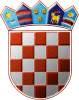 REPUBLIKA HRVATSKA 							ZADARSKA ŽUPANIJAGRAD PAGNaziv poziva: Javni poziv za predlaganje programa i projekta javnih potreba koje će na području Grada Paga u 2022. godini provoditi Vjerske zajednice.Naziv aktivnosti za koju se traži financijska potpora:TROŠKOVNIK AKTIVNOSTIMjesto i datum: ___________________MP ___________________________________________Ime i prezime te potpis osobe ovlaštene za zastupanje udruge VRSTA TROŠKA(specificirati troškove)VRSTA TROŠKA(specificirati troškove)VISINA TROŠKA IZRAŽENA U KUNAMAVISINA TROŠKA IZRAŽENA U POSTOTCIMA           UKUPNO